Қазақстан Республикасының Білім және ғылым министрлігі«А.Нұрманов атындағы жалпы білім беретін  мектебі»КММ(білім беру ұйымының атауы)
Қысқа мерзімді (сабақ) жоспары.Сабақ барысыБөлім:ҚысымҚысымПедагогтің аты-жөніСапаров.У.ОСапаров.У.ОКүні:01.02.24 ж01.02.24 жСынып:7Қатысушылар саны:Қатыспағандар саны:Сабақтың тақырыбыАтмосфералық қысым. Атмосфералық қысымды өлшеу Атмосфералық қысым. Атмосфералық қысымды өлшеу Оқу бағдарламасына сәйкес оқыту мақсаттары7.3.1.9 – атмосфералық қысымның табиғатын түсіндіру және оны өлшеудің әдістерін ұсыну7.3.1.9 – атмосфералық қысымның табиғатын түсіндіру және оны өлшеудің әдістерін ұсынуСабақтың мақсатыБілім алушылар ауа қабаттарын ажыратады, атмосфералық қысымның физикалық мағынасын біледі, атмосфералық қысымды өлшеу әдістерін логикалық сұрақтар арқылы түсінедіБілім алушылар ауа қабаттарын ажыратады, атмосфералық қысымның физикалық мағынасын біледі, атмосфералық қысымды өлшеу әдістерін логикалық сұрақтар арқылы түсінедіСабақтың кезеңі//уақытыПедагогтің әрекетіБілім алушының әрекетіБағалауРесурстарҰйымдастыру Өзін-өзі тексеруСабақтың басы 5 минут Өткен білімді еске түсіруЖаңа білім10 минутБекіту15 минутКері байланысСабақтың соңы.10 минРефлекцияБағалауҮй тапсырмасыБілім алушылармен сәлемдесу, білім алушыларды түгелдеу. Білім алушылардың сабаққа дайындығын тексеру.  Білім алушылардың  назарын сабаққа аудару.Жаңа сабақ.«Ширату» жаттығуы.Біз қалай тыныс аламыз?1) Диафрагма өкпенің көлемін ұлғайтады. Өкпедегі ауаның қысымы ... Ол атмосфералық қысымға қарағанда ... Ауа өкпеге енеді.2) Диафрагма өкпені қысқанда, өкпенің көлемі кішірейеді. Сондықтан өкпедегі ауаның қысымы ... Ол атмосфералық қысымға қарағанда ... Ауа өкпеден сыртқа шығады.1 тапсырма.«Сәйкесін тап» әдісі (I)Суретте ауа қабаттарына сәйкес келетін денелердің орналасуын анықтаңыз.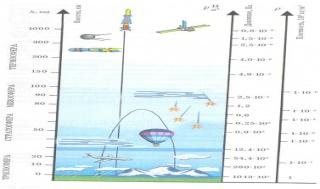 2 тапсырма.«Ойлан,тап» әдісі(I) жеке жұмысАдамның денесіне ауа қысым түсіреді. Ауаның салмағы жүк тиелген КАМАЗ-дың салмағына тең. Оның массасы 10 тонна. Неліктен адам атмосфералық қысымды сезбейді?Барометр –анеройдты пайдаланып,мектеп үйінің бірінші және ең жоғарғы қабатындағы атмосфералық қысымды өлшеңдер.Өлшеу нәтижелеріне қарап,сол қабаттардың арақашықтығын табыңдар?Стакан,су,қағаз.Стакандағы суды қағазбен жауып тұрып төңкергенде,су ақпайды?Неге?3 тапсырма.«Кім жылдам» әдісі арқылы есептер шығару (I)Эйфель мұнарасының етегінде атмосфералық қысымның 745 мм сын. бағанасына тең. Мұнараның биіктігі 324 метр. Мұнараның үстіңгі бөлігіндегі қысым нешеге тең? Қалыпты қысымдағы суға толтырылған бағананың биіктігін тап.Барометр таудың етегіндегі қысымның 760 мм сын.бағанына, ал оның ұшар басындағы қысым 722 мм сын.бағанына тең екенін көрсетеді. Таудың биіктігі қандай?Кері байланыс. «Тазалық»Чемодан – керекті ақпаратЕт тартқыш – әлі оқуым керек, толықтыруым керекҚоқыс жәшігі – қате пікірлерБүгінгі сабақ бойынша рефлекция  Мен сабақ қызықты _____________ қызықсыз болды деп ойлаймын.  2. Мен сабақта: үйрендім көп нәрсені _____________ үйренгенім аз болды.  3. Мен басқаларды мұқият ______________ зейінсіз тыңдадымСабақ соңында әр тапсырманың бағалау критериилері бойынша жалпы баллдық жүйемен бағалау1 топ. Атмосфералық қысымның техникада қолданылуы2 топ. Атмосфералық қысымның медицинада қолданылуы3 топ. Атмосфералық қысымның тірі табиғаттағы қолданылуыБілім алушылар барлығы жақсы көңіл-күймен сабақты бастайды.Біз қалай тыныс аламыз деген сұрақтың негізінде бүгінгі сабақ тақырыбын ашадыБілім алушылар суреттегі ауа қабаттарын жазып көрсетеді.Білім алушылар атмосфералық қысымға байланысты тәжірибе жасап көрсетеді.Білім алушылар жылдамдыққа байланысты еептер шығарады. Бағалау критерийлері-Атмосфералық қысымның табиғатын түсінеді-Атмосфералық қысымды өлшеудің әдістерін сипаттайды-Алған білімдерін есептер шығару арқылы түсіндіредіДескриптор:- Атмосфералық қысымның табиғатын түсінеді.-Ауа қабаттарын сипаттап жазады.Жалпы балл-2Дескриптор:-Атмосфералық қысымды күнделікті өмірмен байланысын түсінеді.-Атмосфералық қысымды өлшейтін құралды біледі.-Атмосфералық қысымға байланысты тәжірибелер жасайды.Жалпы балл-3Дескриптор:- Атмосфералық қысымның биіктікке байланысты өзгеруін түсінеді-Атмосфералық қысымды өлшеу әдістерін қолданады-Атмосфералық қысымдарға байланысты есептер шығарадыЖалпы балл-5Жалпы бағалау критерийлер бойынша  10 баллДК экран СлайдДК экранСлайдСу, кағаз, стакан